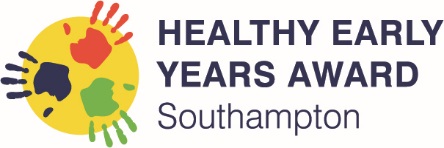 Southampton Healthy Early Years Award (HEYA)Physical ActivityBronze Self-Assessment FormPlease read the form carefully. Please complete ALL parts of this form, addressing every point in the criteria.  Some parts are to assess whether you’re meeting the criteria for Bronze; whilst other parts contain questions designed to baseline where you are now in terms of your practices. If you don’t answer all the questions it won’t be fully assessed, and you will need to review and re-submit. Setting name & address: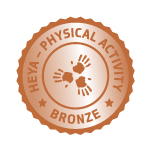 Number of children on roll:Name of person completing form:Date form completed:In order to undertake and complete the Southampton HEYA Physical Activity Bronze, Silver and Gold awards, settings will be required to follow the UK Chief Medical Officers' Physical Activity Guidelines (2019) UK Chief Medical Officers' Physical Activity Guidelines (publishing.service.gov.uk). Advice and guidance can also be found on the National Centre for sport and exercise medicine  website  Early years - NCSEM-EM . This will help you to support, plan and organise developmentally appropriate physically active play environments for children under five and will provide support in working through the HEYA Physical Activity Criteria. Further information linked to the EYFS can also be found at: Physical development | Help for early years providers (education.gov.uk).  NB – All information must be entered onto the self-assessment form – even if you have submitted supporting evidence (maximum 5 items). Remember, we don’t know you, so be clear in your explanations about your setting and your activities, provision etc. Please remember to complete the form with clear information about your setting to enable full assessment. An example self-assessment completion guide is available on the HEYA website. In order to undertake and complete the Southampton HEYA Physical Activity Bronze, Silver and Gold awards, settings will be required to follow the UK Chief Medical Officers' Physical Activity Guidelines (2019) UK Chief Medical Officers' Physical Activity Guidelines (publishing.service.gov.uk). Advice and guidance can also be found on the National Centre for sport and exercise medicine  website  Early years - NCSEM-EM . This will help you to support, plan and organise developmentally appropriate physically active play environments for children under five and will provide support in working through the HEYA Physical Activity Criteria. Further information linked to the EYFS can also be found at: Physical development | Help for early years providers (education.gov.uk).  NB – All information must be entered onto the self-assessment form – even if you have submitted supporting evidence (maximum 5 items). Remember, we don’t know you, so be clear in your explanations about your setting and your activities, provision etc. Please remember to complete the form with clear information about your setting to enable full assessment. An example self-assessment completion guide is available on the HEYA website. In order to undertake and complete the Southampton HEYA Physical Activity Bronze, Silver and Gold awards, settings will be required to follow the UK Chief Medical Officers' Physical Activity Guidelines (2019) UK Chief Medical Officers' Physical Activity Guidelines (publishing.service.gov.uk). Advice and guidance can also be found on the National Centre for sport and exercise medicine  website  Early years - NCSEM-EM . This will help you to support, plan and organise developmentally appropriate physically active play environments for children under five and will provide support in working through the HEYA Physical Activity Criteria. Further information linked to the EYFS can also be found at: Physical development | Help for early years providers (education.gov.uk).  NB – All information must be entered onto the self-assessment form – even if you have submitted supporting evidence (maximum 5 items). Remember, we don’t know you, so be clear in your explanations about your setting and your activities, provision etc. Please remember to complete the form with clear information about your setting to enable full assessment. An example self-assessment completion guide is available on the HEYA website. 1. Leadership and Managing 	1. Leadership and Managing 	1. Leadership and Managing 	Criteria (as stated on the HEYA PA theme standards). Please address every action point in your responses unless indicated otherwise.Self-assessment questions (please complete all)Self-assessment questions (please complete all)The setting has:1.1 A named staff member who oversees all aspects of active play in the setting, ensures physical activity standards are met and are regularly reviewed.System that ensures that staff and parents/carers can identify this named person1.2 Evidence of consultation with staff and parents/carers about embarking on the HEYA.1.3 Undertake parent questionnaires1.4 Undertake staff questionnaires (all group settings and childminders with assistants. NA for CM working alone)1.1 Physical Activity Lead nameThe setting has:1.1 A named staff member who oversees all aspects of active play in the setting, ensures physical activity standards are met and are regularly reviewed.System that ensures that staff and parents/carers can identify this named person1.2 Evidence of consultation with staff and parents/carers about embarking on the HEYA.1.3 Undertake parent questionnaires1.4 Undertake staff questionnaires (all group settings and childminders with assistants. NA for CM working alone)1.1 How can staff and parents/carers identify this Physical Activity Lead?The setting has:1.1 A named staff member who oversees all aspects of active play in the setting, ensures physical activity standards are met and are regularly reviewed.System that ensures that staff and parents/carers can identify this named person1.2 Evidence of consultation with staff and parents/carers about embarking on the HEYA.1.3 Undertake parent questionnaires1.4 Undertake staff questionnaires (all group settings and childminders with assistants. NA for CM working alone)1.1 Did you have someone in this role prior to starting this award? (YES / NO)The setting has:1.1 A named staff member who oversees all aspects of active play in the setting, ensures physical activity standards are met and are regularly reviewed.System that ensures that staff and parents/carers can identify this named person1.2 Evidence of consultation with staff and parents/carers about embarking on the HEYA.1.3 Undertake parent questionnaires1.4 Undertake staff questionnaires (all group settings and childminders with assistants. NA for CM working alone)1.2 Give details of the HEYA consultation methods used e.g. with parents/ carers, committees/ staff. 1.3 – 1.4 Please submit the outcomes of these surveys – outlining what the results of the surveys tell you.2. Physical Activity Policy – please see policy template on the HEYA website. It is recommended that you sue all headings in your policy 2. Physical Activity Policy – please see policy template on the HEYA website. It is recommended that you sue all headings in your policy 2. Physical Activity Policy – please see policy template on the HEYA website. It is recommended that you sue all headings in your policy CriteriaSelf-assessment questions (please complete all)Self-assessment questions (please complete all)2.1 The setting has a physical activity policy in place (which has been consulted on), which covers the following as a minimum:Background information about type of setting – ethos, aims and objectivesRole modellingMinimising sedentary behaviourPromoting active travelDate produced and review date2.2 The importance of physical activity is reflected in the setting’s aims and values statements and the policy is mentioned in the setting’s handbook2.3 The policy is regularly highlighted to parents/carers, e.g. at registration, when the policy is changed / updatedNB – The policy template is a guide only to be personalised and expanded to reflect your own setting. Incorporating all headings identified will contribute towards silver level. Did you have a physical policy in place prior to starting this award? (YES / NO)2.1 The setting has a physical activity policy in place (which has been consulted on), which covers the following as a minimum:Background information about type of setting – ethos, aims and objectivesRole modellingMinimising sedentary behaviourPromoting active travelDate produced and review date2.2 The importance of physical activity is reflected in the setting’s aims and values statements and the policy is mentioned in the setting’s handbook2.3 The policy is regularly highlighted to parents/carers, e.g. at registration, when the policy is changed / updatedNB – The policy template is a guide only to be personalised and expanded to reflect your own setting. Incorporating all headings identified will contribute towards silver level. 2.1 a) Has your setting consulted with parents / carers on this policy? If so, please outline your consultation methods.2.1 The setting has a physical activity policy in place (which has been consulted on), which covers the following as a minimum:Background information about type of setting – ethos, aims and objectivesRole modellingMinimising sedentary behaviourPromoting active travelDate produced and review date2.2 The importance of physical activity is reflected in the setting’s aims and values statements and the policy is mentioned in the setting’s handbook2.3 The policy is regularly highlighted to parents/carers, e.g. at registration, when the policy is changed / updatedNB – The policy template is a guide only to be personalised and expanded to reflect your own setting. Incorporating all headings identified will contribute towards silver level. 2.1 a) How has your setting consulted with staff and committee members about the policy (if applicable? NA for CM who work alone)2.1 The setting has a physical activity policy in place (which has been consulted on), which covers the following as a minimum:Background information about type of setting – ethos, aims and objectivesRole modellingMinimising sedentary behaviourPromoting active travelDate produced and review date2.2 The importance of physical activity is reflected in the setting’s aims and values statements and the policy is mentioned in the setting’s handbook2.3 The policy is regularly highlighted to parents/carers, e.g. at registration, when the policy is changed / updatedNB – The policy template is a guide only to be personalised and expanded to reflect your own setting. Incorporating all headings identified will contribute towards silver level. 2.1 a) Did you have to overcome any barriers to developing and/or implementing this policy? If so, please provide a brief summary of barriers2.1 The setting has a physical activity policy in place (which has been consulted on), which covers the following as a minimum:Background information about type of setting – ethos, aims and objectivesRole modellingMinimising sedentary behaviourPromoting active travelDate produced and review date2.2 The importance of physical activity is reflected in the setting’s aims and values statements and the policy is mentioned in the setting’s handbook2.3 The policy is regularly highlighted to parents/carers, e.g. at registration, when the policy is changed / updatedNB – The policy template is a guide only to be personalised and expanded to reflect your own setting. Incorporating all headings identified will contribute towards silver level. 2.2 Please state the information you currently provide about physical activity within your setting’s handbook2.1 The setting has a physical activity policy in place (which has been consulted on), which covers the following as a minimum:Background information about type of setting – ethos, aims and objectivesRole modellingMinimising sedentary behaviourPromoting active travelDate produced and review date2.2 The importance of physical activity is reflected in the setting’s aims and values statements and the policy is mentioned in the setting’s handbook2.3 The policy is regularly highlighted to parents/carers, e.g. at registration, when the policy is changed / updatedNB – The policy template is a guide only to be personalised and expanded to reflect your own setting. Incorporating all headings identified will contribute towards silver level. 2.3 a) How do you plan to keep parents / carers and staff updated on further changes to your physical activity policy?2.1 The setting has a physical activity policy in place (which has been consulted on), which covers the following as a minimum:Background information about type of setting – ethos, aims and objectivesRole modellingMinimising sedentary behaviourPromoting active travelDate produced and review date2.2 The importance of physical activity is reflected in the setting’s aims and values statements and the policy is mentioned in the setting’s handbook2.3 The policy is regularly highlighted to parents/carers, e.g. at registration, when the policy is changed / updatedNB – The policy template is a guide only to be personalised and expanded to reflect your own setting. Incorporating all headings identified will contribute towards silver level. 2.3 b) How are new parents informed about the physical activity policy?2.1 The setting has a physical activity policy in place (which has been consulted on), which covers the following as a minimum:Background information about type of setting – ethos, aims and objectivesRole modellingMinimising sedentary behaviourPromoting active travelDate produced and review date2.2 The importance of physical activity is reflected in the setting’s aims and values statements and the policy is mentioned in the setting’s handbook2.3 The policy is regularly highlighted to parents/carers, e.g. at registration, when the policy is changed / updatedNB – The policy template is a guide only to be personalised and expanded to reflect your own setting. Incorporating all headings identified will contribute towards silver level. 2. What are the main changes implemented in your setting as a result of developing / updating your physical activity policy?3. Positive Role Modelling3. Positive Role Modelling3. Positive Role ModellingCriteriaSelf-assessment questions (please complete all)Self-assessment questions (please complete all)3. All staff act as positive role models by taking part in active play with the children inside and outside.3a) Do you (CM’s) or your staff / team involve themselves in active play with the children inside and outside?(YES / NO)3. All staff act as positive role models by taking part in active play with the children inside and outside.3b) Please provide a summary of how the setting ensures that staff’s physical activity behaviours and positive role modelling are monitored. Please give some examples.4. Environment – inside and outside4. Environment – inside and outside4. Environment – inside and outsideCriteriaSelf-assessment questions (please complete all)Self-assessment questions (please complete all)4.1The setting ensures daily opportunities for physical activity both inside and outside and always provides support for children to enjoy them.Indoor and outdoor play environments are welcoming, clean, safe and promote positive social interaction and creativity.4.1a) List examples of both fine and gross motor opportunities that are available every day both inside and outside. 4.1The setting ensures daily opportunities for physical activity both inside and outside and always provides support for children to enjoy them.Indoor and outdoor play environments are welcoming, clean, safe and promote positive social interaction and creativity.4.1b) Please give examples of opportunities and activities that promote positive social interaction and creativity and that occur in the indoor and outdoor environments..4.2 Environment Rating Scales (please speak to a member of the HEYA team if you are not familiar with these rating scales) (Please choose the appropriate audit/s)ITERS 11, 15. 16. 18. ECERS-R 7. 8. 14, 19. 21. 29. FCCERS-R 12. 16. 26. (Childminders only)4.2a) Please enter the dates of your recent observation4.2b) Please provide new current scores for each subscale.4.2c) Please state identified areas for development (anything less than a 5 must be identified as an action to be addressed).5. Curriculum Links 5. Curriculum Links 5. Curriculum Links CriteriaSelf-assessment questions (please complete all)Self-assessment questions (please complete all) The purpose of these questions are to baseline your curriculum planning around physical activity5.1 Do you include physical activity in your curriculum planning? YES / NO The purpose of these questions are to baseline your curriculum planning around physical activity5.2 If YES, please provide a summary of: -How often you include physical activity in your curriculum planning – is it daily / weekly/ a.m.’s / p.m.’s? The purpose of these questions are to baseline your curriculum planning around physical activity5.3 Do you plan both inside and outside opportunities for physical activity?YES/ NO The purpose of these questions are to baseline your curriculum planning around physical activity5.4 If YES, please provide some examples of physical activities specifically planned for inside and outside. (these would be in addition to those already available daily as listed above in 4.1). 6. Communicating Messages Home6. Communicating Messages Home6. Communicating Messages HomeCriteriaSelf-assessment questions (please complete all)Self-assessment questions (please complete all)The purpose of these questions are to baseline your current practice around communicating messages about physical activity to the children’s home environment6.1 Do you send any information to the home environment at the moment? YES / NOE.g. in newsletters, on websiteThe purpose of these questions are to baseline your current practice around communicating messages about physical activity to the children’s home environment6.1a) If YES, please provide a summary of how you do this – what methods are used?6.1b) How often to you communicate messages specifically about physical activity?6.1c) What kinds of information do you share with parents about physical activity? 6.1d) Please provide details some recent examples of physical activity communication6.1e) During what period / date was this information shared?The purpose of these questions are to baseline your current practice around communicating messages about physical activity to the children’s home environment6.2 Have your questionnaire results identified that your communication about physical activity to the home environment could be improved?                           Yes / No6.2 a) If yes, please indicate how you or your parents and staff feel it could be improved The purpose of these questions are to baseline your current practice around communicating messages about physical activity to the children’s home environment6.3 Do you currently have any physical activity displays, or information e.g. display board?If yes: -How long has this display been in place? What information are you currently displaying?If no, please indicate that this is a target to be added to your action plan at silver level 7. Staff Training & CPD7. Staff Training & CPD7. Staff Training & CPDCriteriaSelf-assessment questions (please complete all)Self-assessment questions (please complete all)7.1 The setting’s physical activity approaches (including the physical activity policy and positive role modelling) are covered in induction for all new staff7.1 a) Is your setting’s approach to physical activity covered in new staff inductions? YES / NOE.g. in newsletters, on website7.1 The setting’s physical activity approaches (including the physical activity policy and positive role modelling) are covered in induction for all new staffb)  If YES, who carries this out?7.1 c) Have staff been consulted about any training needs around physical activity? If YES, what are the training needs of your staff?8. Staff Health & Wellbeing8. Staff Health & Wellbeing8. Staff Health & WellbeingCriteriaSelf-assessment questions (please complete all)Self-assessment questions (please complete all)The purpose of these questions are to baseline your current practice around staff health and wellbeing8.1 a) Are there any opportunities for staff to improve their health & wellbeing?The purpose of these questions are to baseline your current practice around staff health and wellbeing8.1 b) If YES, please provide a brief summarySummary of areas identified to be developed further when undertaking silver Physical ActivitySubmit to: - Heya@southampton.gov.uk1. Physical activity policy2. Completed bronze self-assessment form (including Environment rating scales scores and identified areas for development)Optional: Any supporting evidence you wish to send (max 5 items) 1. Physical activity policy2. Completed bronze self-assessment form (including Environment rating scales scores and identified areas for development)Optional: Any supporting evidence you wish to send (max 5 items) 1. Physical activity policy2. Completed bronze self-assessment form (including Environment rating scales scores and identified areas for development)Optional: Any supporting evidence you wish to send (max 5 items) 